Уважаемые ГлавыКрестьянских Фермерских хозяйствОтдел сельского хозяйства и охраны окружающей среды Администрации Песчанокопского района на основании письма минсельхозпрода Ростовской области № 34.5/348 от 11.03.2016 года и в рамках совещания «О реализации в 2016 году грантовых программ поддержки начинающих фермеров и развития семейных животноводческих ферм» информирует, что 16.02.2016 года начальниками отделов сельского хозяйства и охраны окружающей среды Дубовского и Кашарского районов были заданы следующие вопросы, которые необходимо довести до потенциальных участников, которые примут участие в областном конкурсном отборе на получение грантов в 2016 году:- об определении места регистрации КФХ – потенциального участника грантовых программ;- о сроке аренды земельных участков для глав КФХ – потенциальных участников грантовых программ.По первому вопросу сообщаем следующее.В соответствии с пунктом 6 Требований по отбору семейных животноводческих ферм, утвержденных приказом Минсельхоза России от 22.03.2012 № 198 «О реализации постановления Правительства Российской Федерации от 28.02.2012 № 165», место фактического нахождения хозяйства должно соответствовать месту его регистрации. При этом глава хозяйства должен постоянно проживать в муниципальном образовании по месту нахождения и регистрации хозяйства. Таким образом, например, если животноводческое помещение находится в Зимовниковском районе, соответственно регистрация КФХ и место фактического проживания главы КФХ должно быть в Зимовниковском районе.По второму вопросу сообщаю следующее.В соответствии с п. 2.12 Условий подачи гражданами Российской Федерации заявок в конкурсную комиссию субъекта Российской Федерации для признания их участниками региональной программы поддержки начинающих фермеров, которые утверждены приказом Министерства сельского хозяйства Российской Федерации от 22.03.2012 № 197 «О реализации постановления Правительства Российской Федерации от 28.02.2012 №166 «Об утверждении правил предоставления и распределения субсидий из федерального бюджета бюджетам субъектов Российской Федерации на поддержку начинающих фермеров», заявитель обязуется осуществлять деятельность хозяйства не менее пяти лет после получения гранта.В целях минимизации рисков невыполнения бизнес–плана развития крестьянского (фермерского) хозяйства грантополучателя наиболее оптимальным сроком аренды движимого и недвижимого имущества является 5 и более лет.Земельным Кодексом Российской Федерации (далее – Кодекс) установлены особенности договора аренды земельного участка, находящегося в государственной или муниципальной собственности (ст.39.8):договор аренды заключается на срок от трех до сорока девяти лет в случае предоставления земельного участка для сельскохозяйственного производства (пп.11 п. 8 ст.39.8 Кодекса);договор аренды заключается на срок не более чем три года в случае предоставления земельного участка гражданину для сенокошения, выпаса сельскохозяйственных животных, ведения огородничества (пп.12 п. 8 ст.39.8 Кодекса).Согласно п.3, гл.1 Федерального Закона от 11.06.2003 №74-ФЗ «О крестьянском (фермерском) хозяйстве» фермерское хозяйство осуществляет предпринимательскую деятельность без образования юридического лица.К предпринимательской деятельности фермерского хозяйства, осуществляемой без образования юридического лица, применяются правила гражданского законодательства, которые регулируют деятельность юридических лиц, являющихся коммерческими организациями.Таким образом, с главами КФХ аренда земельных участков, находящихся в государственной или муниципальной собственности, предназначенных для сельскохозяйственного производства, оформляется на срок от трех до сорока девяти летАдминистрация Песчанокопского сельского поселенияПри приеме от сельскохозяйственных товаропроизводителей в 2015 году документов, необходимых для предоставления субсидий на оказание несвязанной поддержки в области растениеводства, рекомендуем обратить внимание на следующие моменты.1. В письменном обращении на имя главы администрации муниципального образования о предоставлении субсидий:- датой регистрации ОГРН является дата присвоения ОГРН и внесения записи в Свидетельство о государственной регистрации;- полное наименование сельскохозяйственного товаропроизводителя должно соответствовать выписке из ЕГРЮЛ (ЕГРИП).2. Все документы подписываются руководителем – лицом, имеющим право без доверенности действовать от имени юридического лица и указанным в выписке из ЕГРЮЛ.3. В Приложении № 4 к Положению о порядке предоставления субсидий сельскохозяйственным товаропроизводителям (кроме граждан, ведущих личное подсобное хозяйство) на оказание несвязанной поддержки в области растениеводства указываются реквизиты документов, подтверждающих право на использование земельного участка. Это может быть один из нижеперечисленных документов.3.1. Свидетельства о регистрации:- права собственности;- права постоянного бессрочного пользования;- права пожизненного наследуемого владения.3.2. Договоры аренды земельного участка или договоры безвозмездного срочного пользования земельным участком:- заключенные на срок менее года, не подлежащие обязательной государственной регистрации;- заключенные на срок более 1 года, подлежат обязательной государственной регистрации.3.3. Акты, постановления о предоставлении земельного участка, изданные до 2000 года.С 2015 года администрация муниципального образования в порядке межведомственного взаимодействия с целью проверки достоверности сведений о правах на используемые сельскохозяйственным товаропроизводителем земельные участки, имеет право направлять запрос в Управление Федеральной службы государственной регистрации, кадастра и картографии по Ростовской области. Данные запросы могут осуществляться в случаях, если у специалистов, осуществляющих проверку данных документов, есть сомнения в их достоверности.Вместе с тем, необходимо помнить, что в информации, предоставляемой Управлением Федеральной службы государственной регистрации, кадастра и картографии по Ростовской области, находятся сведения о правах, возникших с 1 января 2000 года, и отсутствуют сведения о правах на использование земельных участков, возникших на основании договоров аренды земельных участков с 2014 года сроком менее 1 года.К реквизитам правоустанавливающих документов, подтверждающих право использования земельного участка, относятся:- наименование;- дата;- номер (при наличии).Площади земельных участков пашни предоставляются с тем округлением чисел, с которым они указаны в правоустанавливающих документах.4. Субсидируются только те сельскохозяйственные культуры, коды по ОКВЭД которых указаны в выписке из Единого государственного реестра юридических лиц или Единого государственного реестра индивидуальных предпринимателей. В случае указания в выписке кода вида экономической деятельности – 01.1 «растениеводство» или 01.3 «растениеводство в сочетании с животноводством (смешанное сельское хозяйство)» или 01.11 «выращивание зерновых, технических и прочих сельскохозяйственных культур, не включенных в другие группировки» - субсидируются все сельскохозяйственные культуры, указанные в справке-расчете. Овощеводство (кроме картофеля и сахарной свеклы) субсидируется при наличии кода ОКВЭД 01.12 (описание вышеперечисленных группировок в приложении №1).5. Если в описи в графе «Наименование документа» есть отсылочная норма на Приложение №__ к постановлению, то допускается краткое (сокращенное) наименование представленных документов.6. Приложения № 8, № 9 к Положению о порядке предоставления субсидий сельскохозяйственным товаропроизводителям (кроме граждан, ведущих личное подсобное хозяйство) на оказание несвязанной поддержки в области растениеводства предоставляются в обязательном порядке, даже при полной гибели посевов сельскохозяйственных культур. При полной гибели посевов сельскохозяйственных культур коэффициент интенсивности использования посевных площадей равен 1, а по другим ячейкам приложений № 8, № 9 проставляется знак – (прочерк).7. При расчете коэффициентов интенсивности использования посевных площадей сельскохозяйственных культур, показатель валового сбора с/х культур округляется до десятых долей числа, средняя урожайность культур в зерновых единицах в году, предшествующем текущему, и коэффициент интенсивности использования посевных площадей, округляются до сотых долей числа.8. С целью исключения повторов (задваивания) кадастровых номеров, указанных в реестре используемых земельных участков, рекомендуем данный реестр запрашивать, в том числе, и в электронном виде, сформированном в табличном формате MicrosoftExcel.9. В Приложениях № 5, 6 к Положению о порядке предоставления субсидий сельскохозяйственным товаропроизводителям (кроме граждан, ведущих личное подсобное хозяйство) на оказание несвязанной поддержки в области растениеводства посевные площади округлению не подлежат, т.е. указываются с той разрядностью, с которой представлены данные о посевных площадях в органы государственной статистики.10. Колонтитулы указываются во всех представляемых сельскохозяйственным товаропроизводителем приложениях, за исключением:- письменного обращения на имя главы администрации муниципального образования о предоставлении субсидий;- описи, предоставляемых документов;- Соглашения о порядке предоставления субсидий.Заместитель министра сельского хозяйства
и продовольствия Ростовской области А.Ф. КольчикРаспоряжение № 11 от 03.03.2016 г. - Об утверждении размера ставок субсидий по муниципальным образованиям Ростовской области, средней урожайности сельскохозяйственных культур в зерновых единицах и срока приема заявок на оказание несвязной поддержки в области растениеводства в 2016 г.Постановление № 66 от 17.02.2015 г. - об утверждении Положения о порядке и условиях предоставления субсидий селькохозяйственным товаропроизводителям на оказание несвязной поддержки в области растениеводства. 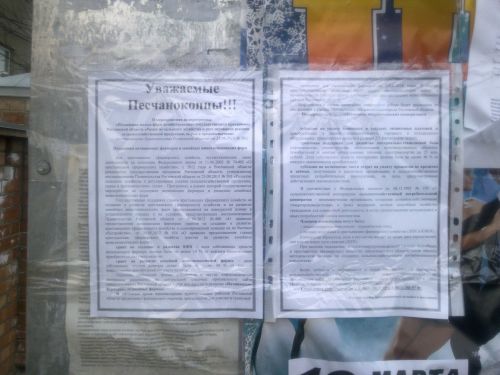  Уважаемые Песчанокопцы!!!О мероприятиях подпрограммы«Поддержка малых форм хозяйствования» государственной программы Ростовской области «Развитие сельского хозяйства и регулирование рынков сельскохозяйственной продукции, сырья и продовольствия»(постановление Правительства Ростовской области от 25.09.2013 № 592)Поддержка начинающих фермеров и семейных животноводческих фермДля крестьянских (фермерских) хозяйств, осуществляющих свою деятельность на основании Федерального закона от 11.06.2003 № 74-ФЗ «О крестьянском (фермерском) хозяйстве», с 2012 года в Ростовской области реализуется государственная программа Ростовской области, утвержденная постановлением Правительства Ростовской области от 25.09.2013 № 592 «Развитие сельского хозяйства и регулирование рынков сельскохозяйственной продукции, сырья и продовольствия» (далее – Программа), в рамках которой осуществляются мероприятия по поддержке начинающих фермеров и развитию семейных животноводческих ферм.Государственная поддержка главам крестьянских (фермерских) хозяйств на создание и развитие крестьянского (фермерского) хозяйстваина развитие семейных животноводческих фермпредоставляетсяна конкурсной основе в установленном порядке и на условиях, предусмотренных постановлениями Правительства Ростовской области от 01.06.2012 № 480 «О правилах предоставления начинающим фермерам грантов на создание и развитие крестьянского (фермерского) хозяйства и единовременной помощи на их бытовое обустройство», от 30.05.2012 № 454 «О правилах предоставления главам крестьянских (фермерских) хозяйств грантов на развитие семейных животноводческих ферм»;грант на создание и развитие КФХ – доля собственных средств начинающего фермера должна быть не менее 10 % от каждого наименования приобретений без учета налогов;грант на развитие семейной животноводческой фермы – доля собственных средств фермера должна быть не менее 40 % от каждого наименования приобретений без учета налогов.Перечень требований, формы документов и другие информационные материалы размещены на центральной странице официального сайта минсельхозпрода Ростовской области (www.don-agro.ru) в разделах «Начинающие фермеры», «Семейные фермы».В настоящее время администрации муниципальных районов Ростовской области продолжают формировать перечень претендентов для участия в грантовой программе для начинающих фермеров на 2016-2018 годы. В случае заинтересованности, желающие могут подать предварительную заявку в муниципальную рабочую группу, созданную при администрациях муниципальных районов Ростовской области.Информация о начале проведения конкурсного отбора будет размещена на центральной странице официального сайта минсельхозпрода Ростовской областиПоддержка сельскохозяйственных потребительских кооперативовсубсидии на уплату авансовых и текущих лизинговых платежей заприобретенные в лизинг технологического, торгового и холодильного оборудования, транспортных средств в размере 2/3 фактических затрат;грантовая поддержка для развития материально-технической базы (строительство, реконструкция, модернизация производственных объектов, приобретение и монтаж оборудования, техники, спецтранспорта) до 25 млн. рублей. Доля собственных средств кооператива должна быть не менее 40 % от каждого наименования приобретений;субсидии на возмещение части затрат на уплату процентов по кредитам и займам, полученным в кредитных организациях и сельскохозяйственных кредитных потребительских кооперативах, на цели, предусмотренные действующим законодательством.В соответствии с Федеральным законом от 08.12.1995 № 193 «О сельскохозяйственной кооперации» сельскохозяйственный потребительский кооператив – некоммерческая организация, созданная сельскохозяйственными товаропроизводителями и (или) ведущими личные подсобные хозяйства гражданами для совместной деятельности, в целях удовлетворения материальных и иных потребностей членов кооператива.Членами кооператива могут быть:– сельхозтоваропроизводители – юридические лица;– личные подсобные и крестьянские (фермерские) хозяйства (ЛПХ и К(Ф)Х).Кооператив образуется, если в его состав входит не менее двух юридических лиц или не менее пяти граждан (ЛПХ).При наличии инициативы сельхозтоваропроизводителей (личных подсобных и крестьянских (фермерских) хозяйств) минсельхозпрод области готов оказать методическую помощь по созданию сельскохозяйственного потребительского кооператива.Более детально с информацией о видах государственной поддержки сельскохозяйственных товаропроизводителей можно ознакомиться на официальном сайте Правительства Ростовской области (www.donland.ru) и сайте Минсельхозпрода Ростовской области (www.don-agro.ru).Справочная информация по т. 8 (863) 250 97 69 и 8 (863) 250 97 89.Администрация Песчанокопского сельского поселенияВ соответствии  с приказом   минсельхозпрода  Ростовской   области  от 18.12.2015  № 231-к   «Об  организации   профессиональной  переподготовки  и повышения  квалификации  руководителей   и специалистов   предприятий   АПК   области   в 2016  году»    Институт переподготовки  кадров  агробизнеса  ФГБОУ ВО «Донской  государственный аграрный  университет» в г. Новочеркаске   проводит учебные  курсы  профессиональной  переподготовки  по теме «Организация   и регулирование  деятельности  крестьянского  (фермерского)   хозяйства» (Школа  фермеров).  скачать информациюЗаявка на участие в учебной программе профессиональной переподготовки «Организация и регулирование деятельности крестьянского (фермерского) хозяйства»  В соответствии с приказом министерства сельского хозяйства и продовольствия Ростовской области «Об организации профессиональной переподготовки и повышения квалификации руководителей и специалистов предприятий и организаций АПК области в 2015 году» от 15.01.2015 № 6-к институт переподготовки кадров агробизнеса (ИПКА), г. Новочеркасск, ул. Атаманская, 42, тел. (8635) 22-25-81 проводит:1. Семинар по теме: «Инновационные технологии производства продукции овощеводства и картофеля»
Категория слушателей: агрономы хозяйств, руководители предприятий всех форм собственности, фермеры.
Вопросы семинара: состояние производства продукции овощеводства в Ростовской области и задачи развития отрасли по импортозамещению. Состояние семенного рынка овощных и бахчевых культур. Технологические аспекты производства овощных культур в 2015 году. Технология и режимы орошения овощных культур современной дождевальной техникой в условиях Ростовской области. Государственный надзор и контроль производства и реализации продукции и семян овощно-бахчевых культур и картофеля. Система и особенности минерального питания овощных культур при производстве в открытом и закрытом грунтах.
              Выездное занятие в ССЦ «Ростовский» (сл. Красюковская) по теме: «Экологически безопасные технологии выращивания и система защиты овощных культур от болезней и вредителей». 
              Вопросы: перспективные сорта и гибриды овощных культур, конвейер получения продукции, опыт выращивания сельскохозяйственных культур в ССЦ «Ростовский», ООО «РосАгроСервис», концерне «Seminis». Проблемы отрасли овощеводства в Ростовской области и пути их решения.Занятия проводятся: с 8 по 9 декабря 2015 года
Начало занятий: 8 декабря в 11.00.
Стоимость обучения: 2000 руб. 
Стоимость проживания в общежитии: 350 - 500 рублей в сутки.2. Семинар по теме: «Организация крестьянского (фермерского) хозяйства».               Категория слушателей: главы крестьянских (фермерских) хозяйств, представители ЛПХ и специалисты управлений (отделов) сельского хозяйства района, курирующие данное направление.
               Вопросы семинара: регистрация и нормативно-правовое регулирование деятельности крестьянского (фермерского) хозяйства, организация предпринимательской деятельности крестьянских (фермерских) хозяйств, ветеринарно-санитарное обеспечение деятельности крестьянских (фермерских) и личных подсобных хозяйств, особенности земельных отношений крестьянского (фермерского) хозяйства, выбор режима налогообложения крестьянских (фермерских) хозяйств и порядок уплаты налогов, оформление трудовых отношений с членами крестьянского (фермерского) хозяйства и наемными работниками, основы оформления договоров купли-продажи основных средств, договоров оказания услуг, в том числе на проведение строительных работ, взаимоотношения с банками по вопросам получения кредитов и расчетно-кассового обслуживания, порядок подготовки пакета документов для получения гранта по созданию и развитию крестьянского (фермерского) хозяйства и на развитие семейных животноводческих ферм; выбор и внедрение эффективных технологий сельскохозяйственного производства; планирование сбыта и реализации продукции.
               Занятия проводятся: с 15 по 17 декабря 2015 года
               Начало занятий: 15 декабря 2015 года в 11:00
               Стоимость обучения: 2500 руб. 
               Стоимость проживания в общежитии: 350 - 500 рублей в сутки.3. Семинар по теме: Бухгалтерский учет, аудит и налогообложение в организациях АПК».               Категория слушателей: бухгалтера предприятий АПК, специалисты по экономическим и финансовым вопросам управлений (отделов) сельского хозяйства района.
               Вопросы занятия: изменения в бухгалтерском учете. Подготовка к формированию бухгалтерской финансовой отчетности за 2015 год. Обеспечение финансовой устойчивости сельхозтоваропроизводителей через предоставление государственной поддержки. Новации налогового законодательства. Страховые взносы: нюансы начисления и уплаты. Отпуск: что нужно знать работнику и работодателю. «Зарплатное» банкротство. Все о листках нетрудоспособности. Электронный документооборот. Конструкторы-путеводители в системе Консультант Плюс.
              Занятия проводятся: с 16 по 17 декабря 2015 года
             Начало занятий: 16 декабря 2015 г. в 11.00 часов.
             Стоимость обучения: 1500 руб. 
             Стоимость проживания в общежитии: 350 - 500 рублей в сутки.Глава Песчанокопского
Сельского поселения Ю.Г. Алисов
                Отдел сельского хозяйства и охраны окружающей среды Администрации Песчанокопского сельского поселения информирует Вас о проведении IV интеллектуальной игры «Начинающий фермер» (далее – Игра), организатором которой является Общероссийская молодежная общественная организация «Российский союз сельской молодежи» при поддержке Министерства сельского хозяйства Российской Федерации и Министерства образования и науки Российской Федерации.
Игра проводится в целях развития у учащихся навыков бизнес-планирования в сельском хозяйстве, сбора и анализа информации, выработки управленческих решений и умения работать в команде.
                Участниками Игры могут быть и ученики общеобразовательных учреждений.
                Прошу Вас проинформировать образовательные организации Вашего сельского поселения о проведении Игры и оказать им содействие в решении организационных вопросов, связанных с участием в Игре.
                 Заявки на участие в первом (региональном) этапе Игры принимаются 
до 25 декабря 2015 года по адресу электронной почты selmol@yandex.ru (форма заявки приведена в приложении, вместе с заявкой необходимо отправить презентацию бизнес-идеи в формате PowerPoint – до 10 слайдов). 
                 Региональный этап игры состоится в январе 2016 года в Донском государственном аграрном университете (Октябрьский район, п. Персиановский). Команды, отобранные для участия в региональном этапе Игры, будут заранее проинформированы о дате и времени его проведения.
                 По вопросам участия в Игре обращаться к Харахашяну Сергею – председателю Ростовского регионального отделения Российского союза сельской молодежи по тел. 8-905-453-11-56.                  Приложение: Положение об Игре на 11 л. в 1 экз. - Скачать приложениеГлава Песчанокопского
сельского поселения Ю.Г. Алисов
 Администрация Песчанокопского сельского поселения сообщает, что на территории Ростовской области осуществляет свою деятельность ООО «ЮЖНЫЙ КАПИТАЛ», в активах которого находятся торговые комплексы, расположенные в таких городах как: Новошахтинск, Каменск-Шахтинский, Морозовск, Белая Калитва, Зерноград, Новочеркасск. С целью удовлетворения потребностей населения в сельскохозяйственной продукции на территориях торговых комплексов выделены площадки для организации мелкооптовых овощных ярмарок, с установлением льготного ценообразования от сельхозтоваропроизводителей Ростовской области.                     По всем вопросам необходимо обращаться в ООО «ЮЖНЫЙ КАПИТАЛ» по тел. (863)2-100-005, (863)2-400-011.Администрация Песчанокопского сельского поселения сообщает, что в целях продвижения Губернаторского проекта «Сделано на Дону» в рамках мероприятий программы IV сельскохозяйственного форума «Донской фермер» запланирована презентация проекта «Карта фермерских продуктов».         Цель проекта – информирование потенциальных потребителей о производителях «фермерской» продукции. Участие сельхозтоваропроизводителей в проекте – бесплатное.         Карта представляет мобильную электронную программу для размещения в сети «Интернет» бесплатного информационного ресурса, содержащего сведения о сельхозтоваропроизводителях области: вид продукции, места нахождения хозяйства, возможность приобретения сельхозпродукции непосредственно у производителя.        Сведения вносятся в единую базу данных с нанесением места нахождения хозяйства на электронную карту области.        Вам необходимо заполнить анкету и направить в отдел сельского хозяйства Администрации района по эл. почте otdel-selhoz273@donland.ru, тел. 8(86373)9-11-61скачать анкетуДля сельхозтоваропроизводителей занимающихся мясным скотоводством. В Москве с 14-16 апреля 2015 года состоится вторая международная конференция «Отечественное мясное скотоводство: стратегия развития в современных условиях» в Международной промышленной академии.Наличие регистрации для посещения деловых мероприятий обязательно.Дополнительную информацию можно получить по телефону: 8 (495) 959-71-06; e-mail: scherbakovaoe@graiinfood.ruООО «Редкинская АПК» предлагает на выгодных условиях для выращивания большой выбор семенного картофеля Российской селекции ранних, средних и поздних сортов, ведение посадок с выездом на поля наших специалистов для консультирования от всходов до уборки картофеля. Предприятие с 40 летней историей, располагается в климатически благоприятной зоне по выращиванию семенного картофеля, своя лаборатория оригинального семеноводства. Наш адрес: 171296, Тверская обл., Конаковский р-н, п/о Городня, д. Кошелево; тел./факс (48242)56-245; 56-215.Заявка на участие в учебной программе повышения квалификации «Управление финансами крестьянского (фермерского) хозяйства с учетом форм и методов государственного стимулирования и регулирования сельского хозяйства Ростовской области»Письмо Института Переподготовки Кадров АгробизнесаИнформация о проведении занятий на тему: "Изменения в правовом и экономическом регулировании хозяйственной деятельности организаций АПК на 2015 год."Информация Центра Международного Делового Сотрудничества о крупнейшей в мире выставке молочного животноводства и переработки молокаГлавам КФХ получившим субсидии в 2014 году                 Администрация Песчанокопского сельского поселения сообщает, о необходимости   до 25 января 2015 года предоставить    в отдел сельского хозяйства и охраны окружающей среды Администрации района (кабинет №1) отчет за 2014 год (по формам   1-КФХ 2-КФХ и 10-АПК).Информация о наличии ресурсов в крестьянских (фермерских) хозяйствах за 2014 г.Информация о производственной деятельности крестьянских (фермерских) хозяйств за 2014 г.ОТЧЕТ О СРЕДСТВАХ ЦЕЛЕВОГО ФИНАНСИРОВАНИЯ за 2014 г.Памятка землепользователяЗаконодательством Российской Федерации закреплены пять основных форм ответственности за нарушения земельного законодательства: уголовная, административная, дисциплинарная, гражданско-правовая, земельно-правовая.Каждая из этих правовых форм ответственности применяется за совершение соответствующего правонарушения: дисциплинарного проступка, административного проступка, уголовного преступления, гражданско-правового нарушения.Каждому виду правонарушения соответствует своя юридическая  ответственность, что прямо указывается в ст. 74 Земельного Кодекса Российской Федерации (далее – ЗК РФ) - административная и уголовная ответственность за земельные правонарушения; ст. 75 - дисциплинарная ответственность за земельные правонарушения; ст. 76 содержит определение порядка возмещения вреда, причиненного земельными правонарушениями. Как уже можно было заметить, эти статьи ЗК РФ отсылают за разъяснениями к другим нормативным источникам.Уголовная ответственность предусмотрена за регистрацию заведомо незаконных сделок с землей, искажение сведений государственного кадастра недвижимости, а равно умышленное занижение размеров платежей за землю, если эти деяния совершены из корыстной или иной личной заинтересованности должностным лицом с использованием своего служебного положения (ст. 170 Уголовного Кодекса Российской Федерации (далее - УК РФ), а также за отравление, загрязнение или иную порчу земли вредными продуктами хозяйственной или иной деятельности вследствие нарушения правил обращения с удобрениями, стимуляторами роста растений, ядохимикатами и иными опасными химическими или биологическими веществами при их хранении, использовании и транспортировке, повлекшие причинение вреда здоровью человека или окружающей среде (ст. 254 УК РФ). Административная ответственность за нарушение земельного законодательства предусматривается в следующих случаях. Государственный земельный надзор за соблюдением земельного законодательства на территории Ростовской области осуществляется государственными инспекторами по использованию и охране земель Управления Росреестра по Ростовской области, Россельхознадзором, Росприроднадзором а также муниципальными инспекторами в форме проверок выполнения юридическими лицами или индивидуальными предпринимателями, физическими лицами, а также должностными лицами обязательных требований, установленных федеральными законами или принимаемых в соответствии с иными нормативно-правовыми актами, в установленной сфере деятельности.Независимо от того, проводит ли госземинспектор плановую проверку или выезжает по жалобе, закон дает ему право совершать ряд правовых действий: проверку законности оснований пользования земельным участком; обследование фактического состояния использования или неиспользования данного объекта; проверку его использования в соответствии с его целевым назначением и в соответствии с правовым положением субъекта.Для доказательства законности пользования Вами земельного участка Вы или Ваш представитель, полномочия которого могут подтверждаться учредительными документами (для юридических лиц), доверенностью, ордером адвоката для всех лиц, можете представить госземинспектору один из следующих документов: постановление об отводе земельного участка; договоры: купли-продажи, аренды, субаренды, безвозмездного срочного пользования земельным участком; свидетельства: о праве на наследство, праве пожизненного наследуемого владения, праве постоянного (бессрочного) пользования земельным участком. В случае если земельный участок принадлежит Вам на праве собственности и это право возникло после 01.01.1999 г., Вы должны предъявить инспектору свидетельство, подтверждающее факт государственной регистрации права собственности.Госземинспектор единолично или совместно с комиссией должен проверить объект, выполнить необходимые работы, в состав которых могут входить натурные измерения, опрос граждан и должностных лиц, получение объяснений. Для этого у госземинспектора есть право беспрепятственно посещать и обследовать земельные участки, безвозмездно получать сведения и материалы, обращаться в ОВД за содействием в предотвращении или пресечении действий, препятствующих осуществлению инспекторами законной деятельности, а также в установлении личности граждан, виновных в нарушении земельного законодательства.Все этапы работы госземинспектора должны быть отражены в соответствующих документах, например, по результатам проведенной проверки составляется акт проверки соблюдения земельного законодательства (далее - акт). В акте делается запись о наличии или отсутствии нарушений земельного законодательства на проверяемом земельном участке.В случае выявления нарушений земельного законодательства, госземинспектор, одновременно с актом, должен вручить предписание об устранении нарушений лицу, в отношении которого проводилась проверка с установлением срока устранения нарушения. По окончанию указанного в представлении срока, инспектор обязан провести повторную проверку исполнения выданного предписания.В случае выявления в результате проверки административного правонарушения госземинспектор должен составить протокол.Статья 7.1 Кодекса об административных правонарушениях Российской Федерации (далее – КоАП РФ) предусматривает ответственность за самовольное занятие земельного участка или использование земельного участка без оформленных в установленном порядке правоустанавливающих документов на землю, а в случае необходимости - без документов, разрешающих осуществление хозяйственной деятельности.Часть 1 статьи 7.2 КоАП РФ предусматривает ответственность за уничтожение межевых знаков границ земельных участков.В соответствии со статьей 42 ЗК РФ именно в обязанности собственников и пользователей земельных участков входит сохранять межевые, геодезические и другие специальные знаки, установленные на земельных участках в соответствии с законодательством, а также использовать земельный участок в соответствии целевым назначением и видом разрешенного использования.Статья 7.10 КоАП РФ предусматривает ответственность в части самовольной переуступки права пользования землей, а равно самовольного обмена земельного участка.Статья 8.8 КоАП РФ предусматривает ответственность за использование земельного участка не по целевому назначению в соответствии с его принадлежностью к той или иной категории земель и разрешенным использованием или неиспользование земельного участка, предназначенного для сельскохозяйственного производства либо жилищного или иного строительства, в указанных целях в течение срока, установленного федеральным законом. Невыполнение или несвоевременное выполнение обязанностей по приведению земель в состояние, пригодное для использования по целевому назначению.При этом надо знать, что целевое назначение того или иного земельного участка указывается в решении о его предоставлении и в документах на право собственности, владения или пользования.В случае использования земельного участка не по целевому назначению или неиспользования участка в течение определенного срока одновременно с наложением административного взыскания и предупреждения о допущенных земельных правонарушениях госземинспектор имеет право в последующем уведомить орган, предусмотренный статьей 29 ЗК РФ и предоставивший земельный участок, о нарушениях. А в случае не устранения указанных в предупреждении земельных правонарушений в установленный срок, госземинспектор может направить материалы о прекращении права на земельный участок ввиду его ненадлежащего использования в исполнительный орган государственной власти или орган местного самоуправления, предусмотренные статьей 29 ЗК РФ. Последний, если имеются основания для принудительного изъятия земельного участка, в соответствии со статьей 54 ЗК РФ, направляет в суд заявление о прекращении прав на земельный участок. В соответствии с КоАП РФ по результатам рассмотрения дела об административном правонарушении, в случае признания лица виновным в совершении правонарушения, выносится постановление о назначении административного наказания. За совершение административных правонарушений в сфере нарушения земельного законодательства  КоАП РФ установлены и применяются административные наказания только в виде штрафа.Наложение административного взыскания за нарушение земельного законодательства не освобождает виновных лиц от устранения допущенных нарушений.Более подробную информацию о требованиях земельного законодательства и мерах ответственности за его нарушение можно узнать на сайте Управления Росреестра по Ростовской области www.to61.rosreestr.ru (раздел Кадастровый учет => Государственный земельный надзор).Уважаемые главы КФХ, владельцы личных подсобных хозяйств, индивидуальные предприниматели, Администрация Песчанокопского сельского поселения доводит до Вашего сведения, что в 2015 году существует возможность получения грандов на развитие семейных ферм, а  также на развитие ЛПХ. За более подробной информацией можно обратиться в Администрацию Песчанокопского района, отдел сельского хозяйства по тел.: 9-11-61Администрация Песчанокопского сельского поселения сообщает о необходимости ИП Главам КФХ в срок до 03.12.2014 года заказать в налоговой инспекции Выписки из ЕГРП для получения третьего транша несвязанной поддержки. О начале приема документов и ставке будет сообщено дополнительно. По вопросам обращаться в Администрацию Песчанокопского района или по телефону 9-11-61 доб.247.           Администрацией города Ростова-на-Дону в утвержденный перечень ярмарочных площадок (постановление Администрации города от 11.12.2013 № 1370) дополнительно внесены 14 площадок для проведения сельскохозяйственных ярмарок во всех районах города.            Дополнительную информацию о наличии свободных мест и условиях участия в данных ярмарках можно получить по телефону 8 (863) 240-69-828 (863) 240-69-828 (863) 240-69-828 (863) 240-69-82.   Перечень мест организации ярмарок на территории города Ростова-на-Дону на 2014 год1.     Сезонная специализированная сельскохозяйственная ярмарка:1.1.        Театральная площадь, 6 (на территории парка им. Вити Черевичкина);1.2.        пер. Днепровский – ул. Вятская (за торговым комплексом ООО «ТК «Сельмаш»);1.3.        ул. Тружеников, 32-а;1.4.        ул. Красных Зорь/пер. Державинский;1.5.        ул. Московская, 69;1.6.        ул. Береговая, 6 (частная территория);1.7.        пер. Рубиновый;1.8.        ул. Фурмановская, 150 (стадион СКА);1.9.        пр. Космонавтов, 11/ул. Волкова, 12;1.10.   мкр. Суворовский;1.11.   ул. Немировича – Данченко, 76/8;1.12.   ул. Таганрогская, 139;1.13.   ул. Таганрогская, 116-г;1.14.   ул. Малюгиной, 100 (напротив дома ул. Малюгиной, 127);1.15.   ул. Станиславского, 49/ул. Московская, 52-а;1.16.   ул. Веры Пановой/ул. 1-й Конной Армии;1.17.   ул. Вятская/пер. Днепровский;1.18.   пер. Днепровский, 107-111;2.     Сезонная универсальная ярмарка:2.1.         пр. 40-летия Победы, 63/5, 63/6,63/10;2.2.         пр. 40-летия Победы, 306;2.3.         пр. 40-летия Победы, 306-310;2.4.         пл. К. Маркса (при входе на территорию ООО «Нахичеванский базар»);2.5.         ул. Вити Черевичкина, 93 (частная территория);2.6.         пл. Толстого, 8;2.7.         ул. Зорге (между домами 11-15);2.8.         ул. Мильчакова – ул. Зорге – ул. Благодатная;2.9.         пр. Коммунистический, 32/3 (частная территория);2.10.    ул. Жмайлова, 21а – пр. Стачки, 220;2.11.    ул. Тружеников – ул. 2-я Краснодарская;2.12.    ул. 2-я Краснодарская, 159-163;2.13.    пр. Коммунистический, 27-29;2.14.    пр. Стачки, 28;2.15.    ул. Скачкова – ул. Достоевского – пер. Веселый;2.16.    ул. Всесоюзная/пл. Рыбака;2.17.    пер. Университетский/ул. Пушкинская;2.18.    ул. Береговая, 14 (Набережная);2.19.    пр. Королева, 22-а;2.20.    ул. Добровольского, 32;2.21.    ул. Добровольского (со стороны ул. Королева);2.22.    ул. Погодина, 2;2.23.    ул. Бодрая/ул. Евдокимова;2.24.    ул. Добровольского, 32;2.25.    ул. Лелюшенко, 19/5;2.26.    пер. Днепровский/ул. Каскадная;2.27.    пер. Днепровский, 122/1;2.28.    ул. Орская/ул. Золотистая;2.29.    ул. Троллейбусная, 16-в (напротив входа в УК «Рынок Донской»).3.     Праздничная специализированная сельскохозяйственная ярмарка:3.1.         Пр. Кировский (площадка между ул. Малюгиной и ул. Красноармейской).4.     Праздничная универсальная ярмарка:4.1.         бул. Комарова, 28/5 (площадка около здания администрации Ворошиловского района);4.2.         ул. Лелюшенко, 19/4.5.      Выходного дня универсальная ярмарка:5.1.         пр. Коммунистический, 24;5.2.         ул. 26-я Линия (площадка возле ТК «Прогресс»);5.3.         ул. Грисенко д.21/ул. 20 лет Октября;5.4.         пр. Буденновский, 103-105 (площадка около стадиона «Труд»), ул. Фрунзе;5.5.         пер. Газетный, 84;5.6.         пр. Театральный/ул. Станиславского._____________________________________      ООО «Энерготехинвест» в настоящее время рассматривает предложения по строительству пилотной теплоэлектростанции (ТЭС) мощностью 5-20 МВт (7-30 Гкал/час) на территории Ростовской области. Кроме электроэнергии предусматривается поставка тепловой энергии с необходимыми параметрами (горячая вода, пар, технологический холод) под конкретные потребности партнеров. Строительство ТЭС предполагается выполнить полностью за счет собственных средств и средств соинвестора во 2-м квартале 2015 года.     Получение энергоресурсов от независимого производителя особенно эффективно в агропромышленном секторе при комплексном использовании в тепличных комбинатах, пищевых и перерабатывающих предприятиях, мясо - птицефабриках, овощефруктохранилищах. Стоимость энергоресурсов может быть на 15-25% ниже, чем по действующим тарифам, плата за технологическое присоединение к сетям отсутствует. Также для потребителя не требуются инвестиции в создание собственных источников энергоресурсов.     Партнером и соинвестором проекта выступает завод-изготовитель газотурбинных установок ООО МПП «Энерготехника» г. Саратов, имеющий более чем 25-летний опыт сооружения и эксплуатации газотурбинных установок (ГТУ). Выпускаемые ГТУ типа «Корвет» построены с использованием газотурбинного привода «Кавасаки» (Япония), генераторов «Сименс» (Германия) и имеют технические, экономические и экологические показатели на уровне лучших мировых образцов.      За дополнительной информацией обращаться в Администрацию Песчанокопского района в отдел сельского хозяйства._____________________________________      Отдел сельского хозяйства района информирует, что с 20.08.2014 минсельхозпрод области начинает прием документов на предоставление субсидий на возмещение части затрат на приобретение телок и нетелей для комплектования товарных стад мясного направления по затратам, произведенным в предыдущем и текущем финансовых годах.Перечень документов, необходимый для получения субсидий, определен постановлением Правительства Ростовской области от 28.05.2014 № 409 «О порядке предоставления субсидий на поддержку мясного животноводства».Обращаем Ваше внимание, вышеуказанные субсидии предоставляются при выполнении условия соответствия и (или) увелечения объемов производства животноводческой продукции за месяц, предшествующий месяцу подачи документов для получения субсидии, по сравнению с соответствующим периодом прошлого года. Образец примерной справки направляем (приложение).С 01.09.2014 минсельхозпрод области начинает прием документов на предоставление субсидий на возмещение части затрат на приобретение альтернативных свиноводству видов животных (коз, кроликов, нутрий и птицы всех видов, маточного поголовья крупного рогатого скота молочного направления) по затратам, произведенным в текущем финансовом году.Необходимый перечень документов для получения вышеуказанной государственной поддержки указан в постановлении Правительства Ростовской области от 28.05.2014 № 410 «О мерах по предотвращению заноса и распространения африканской чумы свиней».
_____________________________________      ФГБУ «Федеральный центр оценки качества зерна и продуктов его переработки»предоставляет информацию по процедуре декларирования зерна для сельхозтоваропроизводителей:          Предприятие может обратиться в любой аккредитованный орган по сертификации для проведения работ по подтверждению (декларированию) зерна требованиям технических регламентов таможенного союза с регистрацией декларацией о соответствии.          В случае обращения в орган по сертификации ФГБУ «Центр оценки качества зерна» Ростовский филиал для регистрации декларации о соответствии зерна необходимо провести следующие процедуры:          - заключить договор с ФГБУ «Центр оценки качества зерна» о проведении работ.          Договор можем сбросить по электронной почте. Договор с подписью руководителя и печатью можно отправить по электронному адресу или факсу. Оригинал договора в 2 экземплярах можно привезти при получении декларации.          - оформить заявку установленной формы (образец заявки можем сбросить по электронной почте)          - отобрать пробу массой не менее 2 кг, согласно действующих ГОСТов на методы отбора проб.Пробу опечатать и указать на этикетке следующие данные:          - наименование хозяйства          - культура          - год урожая          - место отбора проб (№ склад, ток, адрес)          - масса партии          Оформить акт отбора проб (комиссия с участием 3 представителей, фамилии, подписи).          Для помощи оформления заявки и акта отбора проб можно обратиться в отдел по сертификации (8863 262-71-158863 262-71-158863 262-71-158863 262-71-15) или получить консультацию у наших специалистов в районах области (телефоны указаны ниже).          Отобранную пробу можно передать в Ростов-на-Дону автобусом или маршрутным такси (оплачивает предприятие-заявитель), предварительно сообщив в нашу организацию время и номер автобуса, мы встретим пробы.          В орган по сертификации для регистрации декларации необходимо предоставить следующие документы:-Реквизиты хозяйства (юридический и фактический адрес)-Телефон, факс, электронный адрес-Фамилия, имя, отчество руководителя-Копии документов, подтверждающих государственную регистрацию юридического лица (ОГРН),-Копию свидетельства ИНН о постановке в налоговый учет-справка о применении пестицидов         Эти документы можно предоставить по электронному адресу (innapod2010@mail.ru)         При поступлении заявки, договора, пробы и справки о применении пестицидов выписывается счет на оплату, который мы можем отправить по указанному электронному адресу).         Предприятие должно оплатить и сбросить платежное поручение по факсу (8863 262-32-398863 262-32-398863 262-32-398863 262-32-39) в нашу бухгалтерию.         При наличии оплаты проба направляется в работу для проведения испытаний в аккредитованную лабораторию.         В течении 5 рабочих дней после получения протокола испытаний орган по сертификации проводит регистрацию декларации на сайте Росаккредитации.         Мы можем сообщить, когда можно получить декларацию о соответствии.         Для получения декларации о соответствии необходимо привезти следующие документы:- оригиналы договоров с подписью и печатью вашего предприятия в 2 экземплярах,            -справку о применении пестицидов (оригинал)-акт отбора, заявку (оригиналы с печатью)Реквизиты хозяйства (юридический и фактический адрес)-Телефон, факс, электронный адрес-Фамилия, имя, отчество руководителя-Копии документов, подтверждающих государственную регистрацию юридического лица (ОГРН), заверенные подписью и печатьюС собой у представителя организации-заявителя должна быть печать предприятия.Наш адрес: г. Ростов-на-Дону, улица Шоссейная 49-г,Телефон 262-71-15.Факс: 262-02-70, факс бухгалтерии 262-32-39,электронный адрес: innapod2010@mail.ru          Информация по закрепленным районам Ростовской области за специалистами Ростовского филиала ФГБУ «Центр оценки качества зерна»_____________________________________       Руководителям сельхозорганизаций всех форм собственности: научно-производственное предприятие «Агробиопрепараты» является производителем биологического консерванта «БИОКОНТ», который применяется для консервирования кормов из растительного сырья.          Изготовляемый на ферментно-гормональной среде пророщенного зерна, препарат имеет чрезвычайно высокую силосующую способность в следствии большой концентрации силосующих бактерий. «БИОКОНТ» универсален и может применяться при сенажировании и силосовании любых злаковых и бобовых культур.          Применение консерванта дает возможность консервировать трудносилосуемые культуры любой влажности, при этом увеличивает сохранность корма, способствует биосинтезу витаминов группы В, Е, А, Д, увеличивает сохранность питательных веществ в готовом корме, наблюдается также прирост живой массы, увеличение надоев и повышение качества молока.          Стоимость применения биоконсерванта «БИОКОНТ» составит 6,5 руб. на тонну заготавливаемого корма._____________________________________              С 23 по 31 августа 2014 года при поддержке министерства сельского хозяйства Российской Федерации, правительства Санкт-Петербурга, правительства Ленинградской области и Ассоциации крестьянских (фермерских) хозяйств и сельскохозяйственных кооперативов России будет проходить 23-я международная агропромышленная выставка-ярмарка «Агрорусь-2014».          В работе выставки-ярмарки планируется участие более 1300 компаний и фермерских хозяйств регионов России, а также стран ближнего и дальнего зарубежья – Беларуси, Молдовы, Польши, Финляндии, Китая, Германии, Турции.          В рамках выставки планируется проведение широкого круга деловых мероприятий, в т. ч. – форума молодежи «Молодежь в сельском хозяйстве – инновационный потенциал будущего», семинара Союза фермеров Санкт-Петербурга и Ленинградской области и МТК Финляндии «Социальная значимость семейных фермерских хозяйств», круглого стола «Устойчивое развитие территорий и продовольственная безопасность – опыт России, Голландии и других зарубежных стран». Китайская народная республика представит экспозицию и презентацию «Особенности сельского хозяйства и сельскохозяйственной продукции провинции Хунань». Кроме того, будут организованы выездные мероприятия, в том числе посещение выставки племенных животных «Белые ночи».          По вопросам обращаться по тел./факс 8 (863)250-97-69, 300-05-82, e-mail: chernichkina@don-agro.ru или в отдел сельского хозяйства Песчанокопского района._____________________________________В целях подготовки документов для участия глав крестьянских (фермерских) хозяйств в конкурсном отборе 2014 года на получение грантов на развитие семейных животноводческих ферм и поддержку начинающих фермеров на центральной странице официального сайта минсельхозпрода Ростовской области   www.don-agro.ru в разделах «Семейные фермы» и «Начинающие фермеры» размещены соответствующие справочные материалы по подготовке документов для конкурсного отбора и формы необходимых документов.Организация профессиональной переподготовки и повышения квалификации руководителей и специалистов предприятий и организаций АПК области в 2014 годуЗаявкаЗаявлениеСтавки на компенсацию затрат на оказание несвязанной поддержки в области растениеводства в расчете на 1 га посевной площади в Ростовской области в 2014 годуСтавки на компенсацию затрат на оказание несвязанной поддержки в области растениеводства в расчете на 1 га посевной площади в Ростовской области в 2014 году на 12.03.2014 гПРИКАЗ от 9 августа 2012 г. N 441 ОБ УТВЕРЖДЕНИИ СТАТИСТИЧЕСКОГО ИНСТРУМЕНТАРИЯ ДЛЯ ОРГАНИЗАЦИИ ФЕДЕРАЛЬНОГО СТАТИСТИЧЕСКОГО НАБЛЮДЕНИЯ ЗА СЕЛЬСКИМ ХОЗЯЙСТВОМ И ОКРУЖАЮЩЕЙ ПРИРОДНОЙ СРЕДОЙПРИКАЗ от 11 января 2013 г. N 6 ОБ УТВЕРЖДЕНИИ КОЭФФИЦИЕНТОВ ПЕРЕВОДА В ЗЕРНОВЫЕ ЕДИНИЦЫ СЕЛЬСКОХОЗЯЙСТВЕННЫХ КУЛЬТУРОПИСЬ документов, предоставленных для получения субсидииЛИСТ СОГЛАСОВАНИЯПроект постановления - Об утверждении Положения о порядке и условиях предоставления субсидий сельскохозяйственным товаропроизводителям (кроме граждан, ведущих личное подсобное хозяйство) на оказание несвязанной поддержки в области растениеводстваПроект постановление - О внесении изменений в постановление Правительства Ростовской области от 15.03.2013 № 149Институт переподготовки кадров агробизнесаКоммерческое предложение «Дизельное топливо» ООО «Лидер»Продажа,доставка дизельного топлива ООО МирсервисКоммерческое предложение. ООО ЮгСтрим предлагает оптовые поставки нефтепродуктов Волгоградского НПЗ (Лукойл), ОАО «НОВОЙЛ» (Уфа), Сызранский НПЗ (Роснефть).Семена реализуемые производителями на проведение весеннего сева 2014 года.Прайс яровых ООО «АгроПолис» 2013 год№п/пПунктыФИО специалистовРайоны1МиллеровскийАдрес: Ростовская область,  г. Миллерово, ул. Артиллерийская, 3Мокрушенко Татьяна Николаевна8-916-051-73-198-916-051-73-198-916-051-73-198-916-051-73-19Боковский, Кашарский, Миллеровский, Чертковский, Верхнедонской, Шолоховский2БелокалитвинскийАдрес: Ростовская область, г. Белая Калитва,ул. Советская, 11Карасева Наталья Петровна8-928-133-47-938-928-133-47-938-928-133-47-938-928-133-47-93Белокалитвинский, Тацинский, Тарасовский, Каменский, Обливский, Советский, Морозовский, Милютинский3ЦимлянскийАдрес: Ростовская область, г. Волгодонск,ул. Портовая, 2Аниськин Михаил Викторович8-928-605-91-708-928-605-91-708-928-605-91-708-928-605-91-70Цимлянский, Волгодонский4ШахтинскийАдрес: Ростовская область, г. Шахты, ул. Ленинского комсомола, 1-аТолмачев Петр Никитович8-928-158-54-478-928-158-54-478-928-158-54-478-928-158-54-47г. Шахты, Красносулинский, Усть-Донецкий, Октябрьский, Аксайский5АзовскийАдрес: Ростовская область, г. Азов, ул. Энгельса, 14Тимошенко Валент. Федоровна8-928-158-53-988-928-158-53-988-928-158-53-988-928-158-53-98Татаренко Александра Куприяновна 8-928-100-31-528-928-100-31-528-928-100-31-528-928-100-31-52Азовский6ЦелинскийАдрес: Ростовская область, г. Целина, ул. 1-я линия, 18(86371)9-71-098(86371)9-71-098(86371)9-71-098(86371)9-71-09Горбунова Ирина Константиновна8-928-100-36-618-928-100-36-618-928-100-36-618-928-100-36-61Егорлыкский, Целинский, Зерноградский, Кагальницкий7СальскийАдрес: Ростовская область, г.Сальск, ул. Н.Островского,6Адрес: Ростовская область, г.Пролетарск, ул. Чкалова, 12Трофименко Ольга Николаевна 8-928-151-59-228-928-151-59-228-928-151-59-228-928-151-59-22; 8-916-051-78-298-916-051-78-298-916-051-78-298-916-051-78-29Каштанова Ольга Ивановна8-928-169-72-238-928-169-72-238-928-169-72-238-928-169-72-23    Сальский, ПесчанокопскийПролетарский, Орловский, Зимовниковский, Дубовской, Заветинский, Ремонтненский8Матвеево-КурганскийАдрес: Ростовская область, п. Матвеев-Курган, ул. Буденовский, 38(86341)3-15-668(86341)3-15-668(86341)3-15-668(86341)3-15-66Тимошенко Валентина Федоровна8-928-158-53-988-928-158-53-988-928-158-53-988-928-158-53-98Матвеево-Курганский, Куйбышевский, Мясниковский, Родионо-Несветайский, Неклиновский9ТаганрогскийАдрес: Ростовская область,  г. Таганрог, ул. Комсомольский спуск, 18(8634)319-8238(8634)319-8238(8634)319-8238(8634)319-823Ковтунова Ольга Васильевна8-928-100-36-738-928-100-36-738-928-100-36-738-928-100-36-73Григорьева Тамара Васильевна8-928-143-35-118-928-143-35-118-928-143-35-118-928-143-35-11Г. Таганрог10БагаевскийАдрес: Ростовская область, г. Семикаракорск, ул. А. Араканцева,318(86356)4-61-008(86356)4-61-008(86356)4-61-008(86356)4-61-00Дюсекеева Ирина Васильевна8-928-128-70-718-928-128-70-718-928-128-70-718-928-128-70-71; 8-916-051-80-798-916-051-80-798-916-051-80-798-916-051-80-79Кравцова Лариса Ивановна8-918-524-68-768-918-524-68-768-918-524-68-768-918-524-68-76Семикаракорский, Константиновский, Веселовский, Мартыновский, Багаевский, Кагальницкий